Agenda Zondag 9 mei, 10.00 uur dhr. H.H. Veld, Haren DuitslandHoe vind je Kerkomroep? Ga naar www.kerkomroep.nl, vul in: Noorderkerk Nieuw-Amsterdam – daarna 'enter', klik daarna op Nieuw-Amsterdam Drenthe, klik vervolgens op de datum  Wilt u ook een gift overmaken om het gemis van collecte opbrengsten te compenseren dan kan dat naar Bankrekeningnr. NL11RABO0344402916 t.n.v. Noorderkerk Nieuw-Amsterdam/Veenoordof naar Bankrekeningnr. NL65INGB0000807248 t.n.v. Diaconie Noorderkerk.Ook de activiteitencommissie zal het zeer op prijs stellen NL91RABO0152244476 t.n.v. ActiviteitencommissieDank u welMededelingen voor de nieuwsbrief s.v.p. uiterlijk woensdag voor 18.00uur doorgeven aan: nieuwsbrief@noorderkerk.info			Nieuwsbrief  Noorderkerk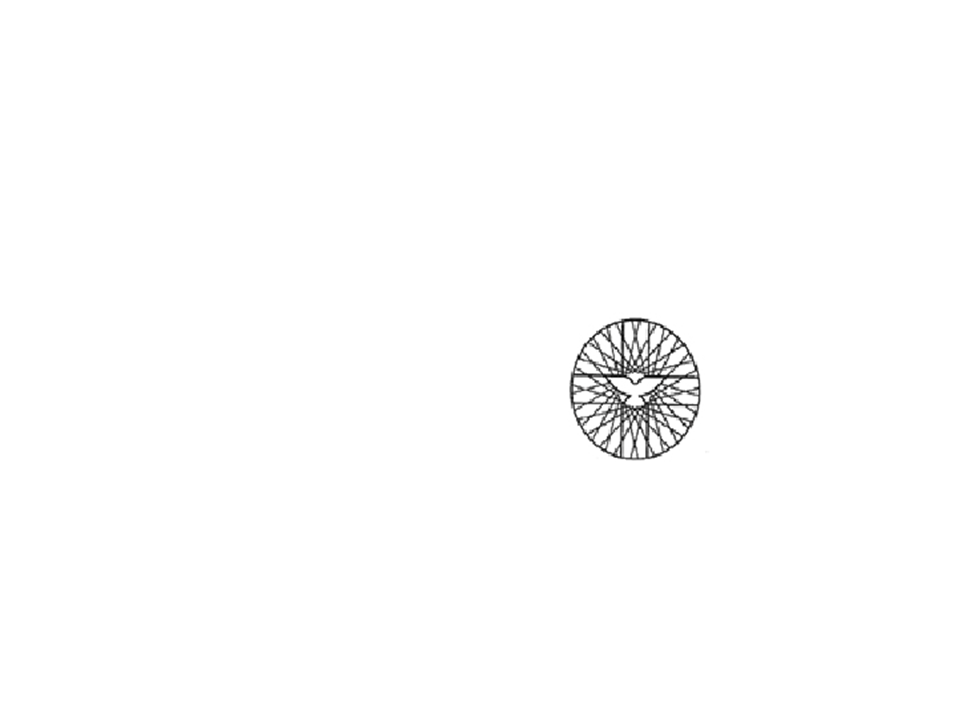 Zondag 2 mei 2021		            De dienst is online te bekijkenVoorganger: dhr. M. Bruinewoud, Emmen Ouderling: mw. Geerte KlokOrganist: mw. Ineke van TellingenKoster: Roelof RabbersVerhaal: Angela FeijenBeamer/ Video: Peter VermaasCamera: Roald SeipBloemendienst: Roelof VisserOpeningslied: NLB 283 : 1 en 2 (In de veelheid van geluiden: organist couplet gespeeld ouderling leest de vers 1 en 2 – couplet gespeeld)Welkom door ouderling Lied 283 : 5 (organist speelt – ouderling leest – organist speelt)Votum en GroetGebed om ontfermingOrganist speelt NLB 305, voorganger leest de tekstGebed bij de opening van de SchriftVerhaal voor de kinderenLezen: Deuteronomium 4 : 32-40Lied 825 : 1, 5 en 8 organist speelt, voorganger leestOverdenkingOrgelspelDankgebed en voorbedenLied 422 : 1 en 3 organist speelt voorganger leestZegenLied 425 Beste gemeenteleden,Hierheen Adem, steek mij aan,stuur mij uit Uw verste vertegolven lichtZo begint een Pinksterbede, gedicht door Huub Oosterhuis bij Lied 669.Dat gebed staat mij voor ogen deze dagen. Wij hebben een lange adem nodig en het lijkt alsof de Adem van Gods Geest uit verre verten moet komen. En toch is het ons houvast: dat Hij golven licht zal zenden en ons aan zal steken. En dat er weer tijden zullen komen dat we dat sámen in de kerkdiensten zullen ervaren. Dat moment is er nog niet. We moeten het nog even doen met de diensten online. Ik hoop dat u ze volgt, dat ze u bemoedigen en dat u door het internet heen de gemeenschap met God en met elkaar ervaart. We leven toe naar Pinksteren. Dat is 23 mei. Ik durf geen voorspellingen meer te doen over wanneer we weer bij elkaar kunnen komen als gemeente. Maar hopen doe ik wel en bidden: dat de Heer zijn Adem stuurt en ons aansteekt met geloof en hoop en liefde. Maandag 3 mei is er geen spreekuur: ik heb namelijk nog een week vakantie. 10 mei is het eerstvolgende spreekuur weer.Ik wens u een gezegende zondag en een goede week.Ds. Elly v.d. MeulenBloemen: Deze zondag gaat er namens onze gemeente een bos bloemen naar een gemeentelid en worden gebracht door Roelof VisserAfgelopen zondag zijn de bloemen met een groet van de gemeente gebracht bij mw. F. Stenekes-Schuring.Laten we in gebed en daad (waar mogelijk) met elkaar meeleven. Zieken:Tijdelijk opgenomen voor revalidatie, mw. H. Compagne-Heerspink.in Weydestein. Adres: Dr. G.H. Amshoffweg 4, 7909 AA Hoogeveen, afd. GRZ 5.Kerken met Vaart: op weg naar Pinksteren Tot Pinksteren is er iedere woensdagavond weer een online-dienst van Kerken met Vaart.In iedere dienst is steeds een buiten opgenomen filmpje te zien. Iedere dienst zal uitgezonden worden vanuit het Kruispunt te Erica, te vinden via www.kerkdienstgemist.nl -> Erica -> Het Kruispunt op de woensdagavond om 19.30 uur. Uiteraard zijn ze ook later terug te kijken.De volgende data ’s zijn: 5 mei: Vrijheid, 12 mei: Storm, 19 mei: Taal.